Зарегистрировано в Минюсте России 19 февраля 2013 г. N 27196МИНИСТЕРСТВО ЗДРАВООХРАНЕНИЯ РОССИЙСКОЙ ФЕДЕРАЦИИПРИКАЗот 9 ноября 2012 г. N 797нОБ УТВЕРЖДЕНИИ СТАНДАРТАПЕРВИЧНОЙ МЕДИКО-САНИТАРНОЙ ПОМОЩИ ДЕТЯМ ПРИ КОКЛЮШЕЛЕГКОЙ СТЕПЕНИ ТЯЖЕСТИВ соответствии со статьей 37 Федерального закона от 21 ноября 2011 г. N 323-ФЗ "Об основах охраны здоровья граждан в Российской Федерации" (Собрание законодательства Российской Федерации, 2011, N 48, ст. 6724; 2012, N 26, ст. 3442, 3446) приказываю:Утвердить стандарт первичной медико-санитарной помощи детям при коклюше легкой степени тяжести согласно приложению.МинистрВ.И.СКВОРЦОВАПриложениек приказу Министерства здравоохраненияРоссийской Федерацииот 9 ноября 2012 г. N 797нСТАНДАРТПЕРВИЧНОЙ МЕДИКО-САНИТАРНОЙ ПОМОЩИ ДЕТЯМ ПРИ КОКЛЮШЕЛЕГКОЙ СТЕПЕНИ ТЯЖЕСТИКатегория возрастная: детиПол: любойФаза: остраяСтадия: легкая степень тяжестиОсложнения: без осложненийВид медицинской помощи: первичная медико-санитарная помощьУсловия оказания медицинской помощи: амбулаторноФорма оказания медицинской помощи: неотложнаяСредние сроки лечения (количество дней): 14Код по МКБ X <*>Нозологические единицы                              A37.0  Коклюш, вызванный Bordetella pertussis                              A37.1  Коклюш, вызванный Bordetella                                     parapertussis                              A37.9  Коклюш неуточненный1. Медицинские мероприятия для диагностики заболевания, состояния--------------------------------<1> Вероятность предоставления медицинских услуг или назначения лекарственных препаратов для медицинского применения (медицинских изделий), включенных в стандарт медицинской помощи, которая может принимать значения от 0 до 1, где 1 означает, что данное мероприятие проводится 100% пациентов, соответствующих данной модели, а цифры менее 1 - указанному в стандарте медицинской помощи проценту пациентов, имеющих соответствующие медицинские показания.2. Медицинские услуги для лечения заболевания, состояния и контроля за лечением3. Перечень лекарственных препаратов для медицинского применения, зарегистрированных на территории Российской Федерации, с указанием средних суточных и курсовых доз--------------------------------<*> Международная статистическая классификация болезней и проблем, связанных со здоровьем, X пересмотра.<**> Международное непатентованное или химическое наименование лекарственного препарата, а в случаях их отсутствия - торговое наименование лекарственного препарата.<***> Средняя суточная доза.<****> Средняя курсовая доза.Примечания:1. Лекарственные препараты для медицинского применения, зарегистрированные на территории Российской Федерации, назначаются в соответствии с инструкцией по применению лекарственного препарата для медицинского применения и фармакотерапевтической группой по анатомо-терапевтическо-химической классификации, рекомендованной Всемирной организацией здравоохранения, а также с учетом способа введения и применения лекарственного препарата. При назначении лекарственных препаратов для медицинского применения детям доза определяется с учетом массы тела, возраста в соответствии с инструкцией по применению лекарственного препарата для медицинского применения.2. Назначение и применение лекарственных препаратов для медицинского применения, медицинских изделий и специализированных продуктов лечебного питания, не входящих в стандарт медицинской помощи, допускаются в случае наличия медицинских показаний (индивидуальной непереносимости, по жизненным показаниям) по решению врачебной комиссии (часть 5 статьи 37 Федерального закона от 21 ноября 2011 г. N 323-ФЗ "Об основах охраны здоровья граждан в Российской Федерации" (Собрание законодательства Российской Федерации, 2011, N 48, ст. 6724; 2012, N 26, ст. 3442, 3446)).3. Граждане, имеющие в соответствии с Федеральным законом от 17.07.1999 N 178-ФЗ "О государственной социальной помощи" (Собрание законодательства Российской Федерации, 1999, N 29, ст. 3699; 2004, N 35, ст. 3607; 2006, N 48, ст. 4945; 2007, N 43, ст. 5084; 2008, N 9, ст. 817; 2008, N 29, ст. 3410; N 52, ст. 6224; 2009, N 18, ст. 2152; N 30, ст. 3739; N 52, ст. 6417; 2010, N 50, ст. 6603; 2011, N 27, ст. 3880; 2012, N 31, ст. 4322) право на получение государственной социальной помощи в виде набора социальных услуг, при оказании медицинской помощи в амбулаторных условиях обеспечиваются лекарственными препаратами для медицинского применения, включенными в Перечень лекарственных препаратов, в том числе перечень лекарственных препаратов, назначаемых по решению врачебной комиссии лечебно-профилактических учреждений, обеспечение которыми осуществляется в соответствии со стандартами медицинской помощи по рецептам врача (фельдшера) при оказании государственной социальной помощи в виде набора социальных услуг, утвержденный приказом Министерства здравоохранения и социального развития Российской Федерации от 18.09.2006 N 665 (зарегистрирован Министерством юстиции Российской Федерации 27.09.2006, регистрационный N 8322), с изменениями, внесенными приказами Министерства здравоохранения и социального развития Российской Федерации от 19.10.2007 N 651 (зарегистрирован Министерством юстиции Российской Федерации 19.10.2007, регистрационный N 10367), от 27.08.2008 N 451н (зарегистрирован Министерством юстиции Российской Федерации 10.09.2008, регистрационный N 12254), от 01.12.2008 N 690н (зарегистрирован Министерством юстиции Российской Федерации 22.12.2008, регистрационный N 12917), от 23.12.2008 N 760н (зарегистрирован Министерством юстиции Российской Федерации 28.01.2009, регистрационный N 13195) и от 10.11.2011 N 1340н (зарегистрирован Министерством юстиции Российской Федерации 23.11.2011, регистрационный N 22368).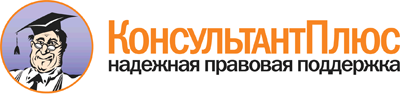  Приказ Минздрава России от 09.11.2012 N 797н
"Об утверждении стандарта первичной медико-санитарной помощи детям при коклюше легкой степени тяжести"
(Зарегистрировано в Минюсте России 19.02.2013 N 27196) Документ предоставлен КонсультантПлюс

www.consultant.ru 

Дата сохранения: 20.07.2017 
 Прием (осмотр, консультация) врача-специалиста                           Прием (осмотр, консультация) врача-специалиста                           Прием (осмотр, консультация) врача-специалиста                           Прием (осмотр, консультация) врача-специалиста                               Код    медицинской  услуги    Наименование медицинской            услуги              Усредненный      показатель         частоты      предоставления  <1>  Усредненный    показатель      кратности     применения   B01.014.001Прием (осмотр,             консультация) врача-       инфекциониста первичный    0,2              1              B01.026.001Прием (осмотр,             консультация) врача общей  практики (семейного врача) первичный                  0,1              1              B01.031.001Прием (осмотр,             консультация) врача-       педиатра первичный         0,5              1              B01.031.003Прием (осмотр,             консультация) врача-       педиатра участкового       первичный                  0,5              1              Лабораторные методы исследования                                         Лабораторные методы исследования                                         Лабораторные методы исследования                                         Лабораторные методы исследования                                             Код    медицинской  услуги    Наименование медицинской            услуги              Усредненный      показатель         частоты      предоставления    Усредненный    показатель      кратности     применения   A26.09.015 Бактериологическое         исследование слизи с       задней стенки глотки на    палочку коклюша            (Bordetella pertussis)     1                1              B03.016.003Общий (клинический) анализ крови развернутый          1                1              B03.016.006Анализ мочи общий          1                1              Прием (осмотр, консультация) и наблюдение врача-специалиста              Прием (осмотр, консультация) и наблюдение врача-специалиста              Прием (осмотр, консультация) и наблюдение врача-специалиста              Прием (осмотр, консультация) и наблюдение врача-специалиста                  Код    медицинской  услуги    Наименование медицинской            услуги              Усредненный      показатель         частоты      предоставления    Усредненный    показатель      кратности     применения   B01.031.002Прием (осмотр,             консультация) врача-       педиатра повторный         0,5              1              B01.031.004Прием (осмотр,             консультация) врача-       педиатра участкового       повторный                  0,5              1              Лабораторные методы исследования                                         Лабораторные методы исследования                                         Лабораторные методы исследования                                         Лабораторные методы исследования                                             Код    медицинской  услуги    Наименование медицинской            услуги              Усредненный      показатель         частоты      предоставления    Усредненный    показатель      кратности     применения   B03.016.003Общий (клинический) анализ крови развернутый          1                1              B03.016.006Анализ мочи общий          1                1               Код       Анатомо-         терапевтическо-       химическая         классификация     Наименование   лекарственного  препарата <**> Усредненный    показатель     частоты    предоставления Единицы измерения ССД <***> СКД  <****>A11GAАскорбиновая кислота(витамин C)         0,7           Аскорбиновая    кислота         мг       250  2500  J01FAМакролиды           1             Азитромицин     мг       500  1500  Рокситромицин   мг       300  3000  Эритромицин     мг       1000 10000 N05CMДругие снотворные и седативные средства 0,8           Пустырника траваг        1,5  6     R03DXПрочие средства     системного действия для лечения         обструктивных       заболеваний         дыхательных путей   0,5           Фенспирид       мг       80   1120  R05DBДругие              противокашлевые     препараты           0,7           Бутамират       мг       100  1400  R05FBДругие              противокашлевые и   отхаркивающие       средства            0,3           Бутамират +     Гвайфенезин     мг       300 +12   4200 +168   